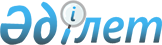 Сайлау учаскелерін құру туралы
					
			Күшін жойған
			
			
		
					Қарағанды облысы Жезқазған қаласы әкімінің 2016 жылғы 26 желтоқсандағы № 1 шешімі. Қарағанды облысының Әділет департаментінде 2017 жылғы 19 қаңтарда № 4124 болып тіркелді. Күші жойылды - Қарағанды облысы Жезқазған қаласының әкімінің 2019 жылғы 9 қаңтардағы № 01 шешімімен
      Ескерту. Күші жойылды - Қарағанды облысы Жезқазған қаласының әкімінің 09.01.2019 № 01 (алғашқы ресми жарияланған күнінен бастап қолданысқа енгізіледі) шешімімен.
      Қазақстан Республикасының 1995 жылғы 28 қыркүйектегі "Қазақстан Республикасындағы сайлау туралы" Конституциялық заңының 23-бабына сәйкес, Қазақстан Республикасының 2001 жылғы 23 қаңтардағы "Қазақстан Республикасындағы жергілікті мемлекеттік басқару және өзін-өзі басқару туралы" Заңының 33, 37 баптарын басшылыққа алып, Жезқазған қаласының әкімі ШЕШІМ ЕТТІ:
      1. Осы шешімнің қосымшасына сәйкес Жезқазған қаласында сайлау учаскелері құрылсын.
      2. Жезқазған қаласы әкімінің 2007 жылғы 22 маусымдағы № 2/6 "Жезқазған қаласында сайлау учаскелерін құру туралы" (Нормативтік құқықтық актілерді мемлекеттік тіркеу тізілімінде № 8-2-47 болып тіркелген, 2007 жылғы 29 маусымдағы № 26 "Жезказганская газета" газетінде жарияланған) шешімінің күші жойылды деп танылсын.
      3. Осы шешімнің орындалуын бақылау Жезқазған қаласы әкімі аппаратының басшысы Е.Ж. Есетовке жүктелсін.
      4. Осы шешім оның алғашқы ресми жарияланған күнінен бастап қолданысқа енгізіледі. Жезқазған қаласы бойынша сайлау учаскелері №460 сайлау учаскесі
      Орталығы: "Серке Қожамқұлов атындағы Жезқазған қазақ сазды-драма театры" коммуналдық мемлекеттік қазынашылық кәсіпорны, Сәтбаев көшесі,1 үй.
      Шекаралары: №461 сайлау учаскесі
      Орталығы: "Жезқазған қаласының білім бөлімінің №26 гимназиясы" коммуналдық мемлекеттік мекемесі, Абай көшесі, 30 үй. 
      Шекаралары: №462 сайлау учаскесі
      Орталығы: "Қазақмыс корпорациясы" жауапкершілігі шектеулі серіктестігі, бас жобалау институты, Гагарин көшесі, 6 үй.
       Шекаралары: №463 сайлау учаскесі
      Орталығы: "Жезқазған қаласының білім бөлімінің №24 жалпы орта білім беретін мектебі" коммуналдық мемлекеттік мекемесі, Аманжолов көшесі, 8 үй.
       Шекаралары: №464 сайлау учаскесі
      Орталығы: "Жезқазған заң колледжі" коммуналдық мемлекеттік мекемесі, Пушкин көшесі, 35 үй.
       Шекаралары: №465 сайлау учаскесі
      Орталығы: "Жезқазған қаласының білім бөлімінің Қабден Шыңғысов атындағы №5 орта білім беретін мектебі" коммуналдық мемлекеттік мекемесі, Жанасов көшесі, 15 үй.
       Шекаралары: №466 сайлау учаскесі
      Орталығы: "Жезқазған қаласының білім бөлімінің №133 негізгі мектебі" коммуналдық мемлекеттік мекемесі, Железнодорожная көшесі, 1 үй.
       Шекаралары:  №467 сайлау учаскесі
      Орталығы: "Жезқазған қаласының білім бөлімінің Кеңгір селосының №2 жалпы орта білім беретін мектебі" коммуналдық мемлекеттік мекемесі, Кеңгір селосы, Школьная көшесі, 2 үй. 
       Шекаралары: №468 сайлау учаскесі
      Орталығы: "Жезқазған қаласының білім бөлімінің Теректі станциясының №6 негізгі орта мектебі" коммуналдық мемлекеттік мекемесі, Теректі станциясы, 69 үй.
       Шекаралары: №469 сайлау учаскесі
      Орталығы: "Жезқазған қаласының білім бөлімінің Талап ауылының тірек (ресурстық орталық) мектебі" коммуналдық мемлекеттік мекемесі, Талап ауылы, Молодежная көшесі, 21 үй. 
       Шекаралары: №470 сайлау учаскесі
      Орталығы: "Жезқазған қаласының білім бөлімінің Малшыбай селосының №15 негізгі орта мектебі" коммуналдық мемлекеттік мекемесі, Малшыбай селосы.
      Шекаралары:
      Малшыбай ауылының барлық тұрғын үйлері мен қыстақтары. №471 сайлау учаскесі
      Орталығы: "Жезқазған қаласының білім бөлімінің №4 жалпы орта білім беретін мектебі" коммуналдық мемлекеттік мекемесі, Алашахан даңғылы, 15 үй.
      Шекаралары: №472 сайлау учаскесі
      Орталығы: "Жезқазған қаласының білім бөлімінің №1 жалпы орта білім беретін мектебі" коммуналдық мемлекеттік мекемесі, Момышұлы көшесі, 12 үй.
      Шекаралары:  №473 сайлау учаскесі
      Орталығы: "Жезқазған қаласының білім бөлімінің №22 жалпы орта білім беретін мектебі" коммуналдық мемлекеттік мекемесі, Сейфуллин көшесі, 40 үй.
      Шекаралары: №474 сайлау учаскесі
      Орталығы: "Жезқазған қаласының білім бөлімінің №3 жалпы орта білім беретін мектебі" коммуналдық мемлекеттік мекемесі, Жәлел көшесі, 10 үй.
      Шекаралары: №475 сайлау учаскесі
      Орталығы: "Жезқазған қаласының білім бөлімінің Қаныш Имантайұлы Сәтбаев атындағы №7 мектеп-лицейі" коммуналдық мемлекеттік мекемесі, Жәлел көшесі, 12 үй. 
      Шекаралары: №476 сайлау учаскесі
      Орталығы: "Халықтар достығы мен мәдениеті үйі" коммуналдық мемлекеттік қазынашылық кәсіпорны, Алаш алаңы, 3 үй.
      Шекаралары: №477 сайлау учаскесі
      Орталығы: "Жезқазғангеология" акционерлік қоғамы, Геологический кенті.
      Шекаралары: №478 сайлау учаскесі
      Орталығы: "Жезқазған қаласының білім бөлімінің №8 гимназиясы" коммуналдық мемлекеттік мекемесі, Анарқұлов көшесі, 19 үй. 
      Шекаралары: №479 сайлау учаскесі
      Орталығы: "Өмірхан Аймағамбетұлы Байқоңыров атындағы Жезқазған университеті" акционерлік қоғамы, гуманитарлық-педагогикалық институтының корпусы, Анарқұлов көшесі, 12 үй. №480 сайлау учаскесі
      Орталығы: "Жезқазған қаласының білім бөлімінің №13 жалпы орта білім беретін мектебі" коммуналдық мемлекеттік мекемесі, Гоголь көшесі, 9 үй.
       Шекаралары: №481 сайлау учаскесі
      Орталығы: "Жезқазған технология және сервис колледжі" коммуналдық мемлекеттік мекемесі, Абай көшесі, 148 үй.
       Шекаралары: №482 сайлау учаскесі
      Орталығы: "Жезқазған қаласының білім бөлімінің №9 жалпы орта білім беретін мектебі" коммуналдық мемлекеттік мекемесі, Ержанов көшесі, 11 үй.
      Шекаралары: №483 сайлау учаскесі
      Орталығы: "Тау-кен металлургия колледжі" коммуналдық мемлекеттік мекемесі, Абай көшесі, 75 үй.
       Шекаралары: №484 сайлау учаскесі
      Орталығы: "Жезқазған қаласының білім бөлімінің №10 жалпы орта білім беретін мектебі" коммуналдық мемлекеттік мекемесі, Марғұлан көшесі, 50 үй.
      Шекаралары: №485 сайлау учаскесі
      Орталығы: "Жезқазған колледжі" коммуналдық мемлекеттік мекемесі, Анаркұлов көшесі, 13 үй.
      Шекаралары: №486 сайлау учаскесі
      Орталығы: "Жезқазған қаласының білім бөлімінің №21 жалпы орта білім беретін мектебі" коммуналдық мемлекеттік мекемесі, Ғарышкерлер бақ жолы, 52 үй.
      Шекаралары: №487 сайлау учаскесі
      Орталығы: "Жезқазған білім бөлімінің №4 жалпы орта білім беретін мектебі" коммуналдық мемлекеттік мекемесі, Алашахан даңғылы, 15 үй.
      Шекаралары: №488 сайлау учаскесі
      Орталығы: "Жезқазған гуманитарлық колледжі" коммуналдық мемлекеттік мекемесі, Гагарин көшесі, 74 үй. 
      Шекаралары: №489 сайлау учаскесі
      Орталығы: "Жезқазған қаласының білім бөлімінің №9 жалпы орта білім беретін мектебі" коммуналдық мемлекеттік мекемесі, Ержанов көшесі, 11 үй. 
      Шекаралары: №490 сайлау учаскесі
      Орталығы: "Жезқазған қаласының ішкі істер басқармасы" мемлекеттік мекемесі, уақытша ұстау изоляторы, Желтоқсан көшесі, 4 үй. №491 сайлау учаскесі
      Орталығы: "Жезқазған қаласының орталық ауруханасы" коммуналдық мемлекеттік кәсіпорны, Иманжан көшесі, 11 үй.
      Шекаралары:
      "Жезқазған медициналық орталығы" жауапкершілігі шектеулі серіктестігінің тұрғын үй ғимараттары; №492 сайлау учаскесі
      Орталығы: "Экоэлектро" жауапкершілігі шектеулі серіктестігі, Сарыарқа көшесі, 82 үй.
       Шекаралары:
					© 2012. Қазақстан Республикасы Әділет министрлігінің «Қазақстан Республикасының Заңнама және құқықтық ақпарат институты» ШЖҚ РМК
				
      Жезқазған қаласының әкімі 

Б. Ахметов
Жезқазған қаласы әкімінің
2016 жылғы 26 желтоқсандағы
№ 1 шешіміне қосымша
 Строительный бұрылысы, № 4, 6, 14, 15 үйлері;
 Әміралин көшесі, № 13, 15, 15а, 16, 17, 18, 18а, 19, 20, 22, 23, 24, 25, 26, 26а, 30, 32 үйлері;
 Аманжолов көшесі № 2, 8 үйлері;
 Құрманбаев көшесі № 3, 5, 10, 11, 15 үйлері;
 Омаров көшесі № 6, 8, 9а, 11, 12, 14, 17, 19, 21, 25a үйлері;
 Пирогов көшесі № 13, 15, 17, 18, 19, 21, 21Б, 22, 23, 25 үйлері;
 Пушкин көшесі № 3, 5, 6, 8, 9, 16 үйлері;
 Раскова көшесі № 3, 4, 5, 6, 7, 9 үйлері;
 Сәтбаев көшесі № 7, 9, 11, 14, 16, 18, 19, 20, 21, 22, 23, 24, 26, 28, 28а, 28б, 30, 32 үйлері;
 Холмецкий көшесі № 48, 50, 52 үйлері.
 Құрманов бұрылысы № 2, 4, 5, 7, 10, 12, 14, 16, 18, 20, 26, 28 үйлері;
 Бейбітшілік даңғылы № 1, 2, 3, 4, 5, 6, 7, 8, 9, 11, 12, 14, 16, 18 үйлері;
 Әміралин көшесі № 3, 4, 5, 6, 7, 8, 9, 10, 11, 12 үйлері;
 Абай көшесі № 2, 4, 5, 6, 7, 8, 10, 11, 12, 13, 14, 15, 16, 17, 18, 19, 20, 22, 24, 26, 28, 29, 31, 33, 35, 37, 38, 39, 40, 41, 42, 43, 44, 45, 46, 48, 52, 54, 56, 58, 60, 62 үйлері;
 Айбасов көшесі № 1, 2, 3, 4, 5, 6, 7, 9, 11, 13, 15 үйлері;
 Асылбеков көшесі № 1, 3, 4, 5, 6, 7, 8, 9, 10, 11, 12 үйлері;
 Әубәкіров көшесі № 4. 6, 8, 14, 16 үйлері;
 Гагарин көшесі № 7, 9, 11, 13 үйлері;
 Гурбы көшесі № 2, 2а, 3, 4, 4а, 5, 7, 9, 10, 11, 12, 13, 17, 19, 21, 23, 25, 46 үйлері;
 Желтоқсан көшесі № 6, 8, 9, 9а, 10, 11, 12, 13, 14, 15, 16, 17, 21, 23 үйлері;
 Құрманбаев көшесі № 12 үйі;
 Литке көшесі № 3, 9 үйлері;
 Омаров көшесі № 16, 18, 20, 24, 26, 28, 30, 32 үйлері;
 Пирогов көшесі № 3, 4, 5, 6, 7, 8, 9 үйлері;
 Пушкин көшесі № 4 үйі;
 Ранов көшесі № 1, 3, 4, 5, 6, 7, 8, 9 үйлері;
 Рысқұлов көшесі № 3, 4, 5, 6, 8, 9, 10, 12, 14, 20, 22, 24 үйлері;
 Сәтбаев көшесі № 2, 4 үйлері;
 Тимирязев көшесі № 1, 2, 3, 5, 6, 7, 8, 9, 10, 11, 13, 13а, 16 үйлері;
 Фурманов көшесі № 1, 2, 3, 4, 6, 11, 12, 13, 14, 15, 16, 17, 18, 19, 20, 21, 23, 24, 25, 26, 27, 28, 29, 30, 31, 32 үйлері;
 Холмецкий көшесі № 1, 2, 3, 3а, 5, 6, 7, 8, 10, 12, 16, 20,26, 28, 30, 32, 34, 36, 38, 40, 42, 44, 46 үйлері;
 Чехов көшесі № 7,11 үйлері;
 Штифанов көшесі № 1, 2, 3, 4, 5, 6, 7, 8, 9, 10, 11, 12, 13, 15, 17, 18, 19, 21 үйлері.
Ғарышкерлер бақжолы № 1, 7, 11, 13, 15а, 17, 19, 21, 21а, 23, 25а үйлері;
Бейбітшілік даңғылы № 17, 19, 20, 24 үйлері;
Асылбеков көшесі № 14, 16, 18, 20, 22, 24, 26, 28, 30 үйлері;
Әубәкіров көшесі № 3, 11, 13, 15 үйлері;
Гагарин көшесі № 2, 10, 12, 14, 15, 16, 17, 18, 19, 21, 23, 24, 26, 28, 30 үйлері;
Либкнехт бұрылысы № 1, 2, 2а, 3, 4, 5, 10, 11, 12, 13, 14, 15, 16, 17, 18, 20, 22, 23, 25, 27, 28, 30, 32 үйлері;
Ранов көшесі № 15, 17, 19 үйлері;
Смайлов көшесі № 4, 6, 8, 14, 16 үйлері.
Абай көшесі № 49, 49а, 49б, 51, 53, 55, 57, 59 үйлері;
Аманжолов көшесі № 1, 3, 5, 9, 11, 13, 13а, 15 үйлері;
Байқоңыров көшесі № 18а, 23, 25, 27, 29 үйлері;
Жанасов көшесі № 1, 1/1, 1/6, 1/8, 1а, 1б, 1г, 2, 2а, 4, 4а, 4б, 6, 8, 10, 12, 14, 16 үйлері;
Молдағұлова көшесі № 1, 2, 3, 4, 5, 6, 7, 8, 9, 10, 11, 12 үйлері;
Некрасов көшесі № 2, 4, 6, 12 үйлері;
Пушкин көшесі № 15, 17, 17а, 17в, 19, 21, 23, 24, 25, 26, 27, 32 үйлері;
Сәтбаев көшесі № 27, 29, 31, 31а, 33, 34, 35, 36, 37, 39, 40, 41, 42, 43 үйлері;
Сейфуллин көшесі № 2, 4, 6, 8, 10, 16, 18, 20, 21, 22, 23, 27 үйлері;
Холмецкий көшесі № 56, 58, 60, 62, 64, 66, 68, 70, 72 үйлері;
Шевченко көшесі № 16а, 16г үйлері.
Абай көшесі № 61, 63, 67, 69 үйлері;
Аманжолов көшесі №, 32, 34, 36, 38, 38а үйлері;
Байқоңыров көшесі № 20, 22, 24, 26, 28, 30, 32, 34, 36, 38, 42, 42/2, 44, 46, 46/1, 46/2, 48, 49, 50 үйлері;
Пушкин көшесі № 33, 35, 36, 39, 40, 41, 43, 45, 47, 49, 51 үйлері;
Сейфуллин көшесі № 3, 5, 7, 13, 15, 17 үйлері;
Шевченко көшесі № 1, 3, 5, 6, 7, 7а, 9, 11, 12, 13, 15, 16б, 16в, 17, 19, 21, 23, 25, 27, 29, 31, 32, 33, 35, 39, 39/1, 39/2 үйлері.
1-й Инженерный бұрылысы № 1, 3, 4, 5, 6, 7, 8 үйлері;
2-й Инженерный бұрылысы № 1, 2, 3, 4, 5, 6 үйлері;
Байқоңыров көшесі № 4, 6, 8, 9, 11, 12, 13, 14, 15, 16, 16/2, 17, 21 үйлері;
Байсеитова көшесі № 1, 2, 3, 4, 5, 6, 7, 8, 9, 10, 11, 12, 13, 15, 16, 17, 18, 19, 20, 21, 22, 26 үйлері;
Жанасов көшесі № 3, 5, 7, 9, 11, 13, 18, 18а, 19, 19а, 20, 21, 22, 24, 25, 26, 27, 28, 30, 31, 36 үйлері;
Жангельдин көшесі № 1, 2, 3, 4, 5, 7, 7а, 9, 11, 12, 13, 14, 15, 16, 17, 18, 19, 20, 21, 22, 23, 24, 25, 26, 27 үйлері;
Некрасов көшесі № 5, 7, 11, 13, 15, 17, 19 үйлері;
Панфилов көшесі № 1, 2, 3, 4, 5, 6, 7, 8, 9, 10, 11, 12, 13, 14, 15 үйлері;
Салықбаев көшесі № 2, 3, 4, 9, 10, 14, 16, 18, 20 үйлері;
Сәтбаев көшесі № 44, 45, 46, 47, 48, 49, 50, 51, 52, 53, 55, 56, 58, 59, 60, 61, 61а, 62, 63, 65, 67, 69 үйлері;
Улытауская көшесі № 8, 10, 12, 14, 16, 18, 22, 24, 26, 28, 46 үйлері;
Холмецкий көшесі № 74, 76, 78, 80, 84, 86, 88, 90 үйлері.
1-ші ауыл көшесі № 1, 2, 3, 4, 5, 6, 7, 8, 9, 10,10а, 11, 12, 15, 17, 18, 19, 20, 21, 22, 23, 24, 25, 27, 28, 32, 33 үйлері;
2-ші ауыл көшесі;
3-ші ауыл көшесі № 5 үйі;
8 Марта көшесі № 2, 5, 6, 8, 9, 10, 11, 12, 13, 14, 16, 18, 19, 20, 21, 27, 33, 35 үйлері;
Аварийная көшесі №1, 2, 3, 4, 5, 6, 7, 8, 9, 10, 11, 12, 13, 15, 16, 17, 18 үйлері;
Әлмұханбетов көшесі № 1, 2, 3, 4, 5, 6, 7, 8, 9, 10, 11, 12, 13, 14, 15, 16, 17, 18, 19, 20, 21, 23, 25, 27, 29 үйлері;
Базарная көшесі № 1, 2, 4, 6, 7, 8, 10, 11, 12, 13, 14, 15, 16, 16б, 17, 18, 18а, 19а, 20, 21, 22, 23, 24а, 27, 30, 31, 32, 34, 35, 36, 37 үйлері;
Байқоңыров көшесі № 1, 3, 5, 7 үйлері;
Балхашская көшесі № 1, 3, 5, 5a, 7, 9, 11, 13, 15, 17, 19, 21, 23, 25, 27, 29, 31, 33, 35, 37, 39, 41, 43, 52 үйлері;
Берденов көшесі № 2, 7a, 9, 9а үйлері;
Ботанический сад көшесі № 1, 3, 4, 5, 6 үйлері;
Жанасов көшесі № 39, 41, 43, 45а,47, 49, 51, 53 үйлері;
Жездинская көшесі № 57 үйі;
Железнодорожная көшесі № 2, 4, 6, 7, 8, 9, 10, 11, 12, 13, 14, 15, 16, 18, 19, 20, 21, 22, 23, 24, 26, 28, 28а үйлері;
Зеленая көшесі № 1, 4, 5, 6, 10, 11, 12, 13, 14, 15, 16, 20, 24, 26 үйлері;
Иманжанов көшесі № 1, 2, 3, 4, 5, 6, 8, 9, 11, 12, 13, 13а, 14, 15, 16, 18, 20, 21, 22, 23, 24, 27, 29, 31, 32, 34, 36, 36а, 43 үйлері;
Кирзаводская көшесі № 1, 3, 5, 7, 9, 11, 13, 15 үйлері;
Майқұтов көшесі № 3, 5, 8, 10, 11, 13, 14, 15, 17, 19, 19а, 20, 21, 22, 24, 24а, 25, 26, 27, 29, 31, 33, 35, 39, 41, 41а, 46 үйлері;
Майлин көшесі № 1, 1а, 2, 2а, 3, 4, 4а, 5, 6, 7, 8, 8а, 9, 10, 11, 12, 14, 14а, 15, 16, 17, 18, 19, 21, 23, 25, 25а, 25б, 25в, 27, 28, 28а, 29, 30, 32, 34а, 35, 38, 38а, 39, 40, 41, 42, 43, 44, 46, 46а, 47, 54, 54а, 58, 62, 72, 73 үйлері;
Новопролетная көшесі № 2, 4, 6, 8, 10, 12, 14, 16 үйлері;
Пархоменко көшесі № 6, 7, 8, 9, 13, 15, 18, 20 үйлері;
Песчаная көшесі № 1, 2, 3, 4, 5, 6, 7, 9, 12, 13, 16, 17, 19, 21, 25, 27, 28, 31 үйлері;
Поселковая көшесі № 3, 4а, 5, 8, 13, 16, 20 үйлері;
Пролетарская көшесі № 6, 8, 10, 12, 16, 18, 19, 24, 26, 30, 34, 36, 38, 40, 42 үйлері;
Сәтбаев көшесі № 64, 66, 70, 72, 74, 75, 77, 79, 81, 83, 85, 87, 89, 89a, 91, 93, 95, 101, 103, 105, 107, 109, 111, 113, 115, 117 үйлері;
Сафронов көшесі № 1, 2, 3, 5, 6а, 7, 8, 9, 10, 11, 12, 13, 14, 15, 17, 18, 19, 20, 21, 22, 23, 24, 26 үйлері;
Степная көшесі № 1, 2, 3, 5, 6, 8, 9, 10, 11, 12, 14, 15, 16, 17, 18, 19, 19а, 20, 21, 23, 24, 26, 27, 28, 29, 31, 33а, 34, 55 үйлері;
Транспортная көшесі № 1а, 2, 3, 4, 5, 6, 8, 9, 11, 12, 13, 14, 15, 16, 17, 20, 21, 24, 25, 26, 28, 30, 32 үйлері;
Улытауская көшесі № 2, 4, 6 үйлері;
Холмецкого көшесі № 94, 96, 98, 102, 104 үйлері;
Шынтуринов көшесі № 2, 3, 3а, 4, 5, 5а, 5в, 6, 7, 7б, 8, 8а, 8а/1, 8б, 9, 9б, 10б, 12, 13, 14, 16, 24, 25, 29 үйлері;
Шолохов көшесі № 1, 3, 5, 7, 8, 9, 10, 11, 12, 13, 14, 15, 16, 18, 19, 20, 20а, 21a, 22, 23, 25, 27, 27б, 28, 30, 30в, 31, 32, 33, 34, 35, 36, 37 үйлері;
Щорса көшесі № 1, 2, 3, 4, 6, 7, 9, 10, 12, 13, 14, 15а, 16, 17, 17a, 19, 20а, 21, 22, 22а, 23, 24, 24а, 25, 25а, 26, 27, 28, 29, 30, 31, 33, 35, 37, 41 үйлері;
Қазақстан Республикасы Қорғаныс министрлігінің "36739 әскери бөлімі" республикалық мемлекеттік мекемесі, әуежай аймағы.
Корганбай ауылы № 1, 2, 3, 4, 5, 6, 7, 8, 8a, 9, 10, 11, 12, 13, 14, 15, 16, 17, 18, 21, 22, 24, 26, 28, 30, 33 үйлері;
Шоткара қыстағы, Ыкылас қыстағы;
Әуезов көшесі № 2, 3, 6, 8, 8a, 10, 12, 14, 16, 18, 27, 46 үйлері;
Бейбітшілік көшесі № 1, 2, 3, 4, 5, 6, 7, 8, 9, 10, 11, 12, 12а, 13, 14, 14а, 15, 16, 16а, 17, 18, 18а, 19, 23, 24, 25, 26, 27, 28, 29, 30, 31, 32, 33, 34, 35, 36, 37, 38, 39, 40, 41, 43 үйлері;
Молодежная көшесі № 1, 3, 5, 6, 7, 9, 11, 13, 14, 15, 16, 17, 18, 19, 20, 21, 22, 23, 24, 25, 26, 27, 28, 29, 30, 32, 33, 34, 35, 36, 37, 37б, 38, 39, 40, 41, 42, 43, 45, 46, 47, 49 үйлері;
Пушкин көшесі № 1, 2, 3, 4, 5, 6, 7, 8, 9, 10, 11, 12, 13, 14, 15, 16, 17, 18, 20, 22, 23, 24, 25, 26, 27, 28, 29, 30, 31, 32, 33, 34, 35, 36, 37, 38, 39, 40, 42, 44 үйлері;
Сәтбаев көшесі № 1, 2, 3, 4, 5, 6, 7, 8, 9, 10, 11, 12, 13, 14, 15, 16, 16а, 17, 18, 19, 20, 21, 22, 23, 24, 25, 26, 27, 28, 29, 30, 31, 32, 33, 34, 35, 36, 37, 38, 39, 40, 40а, 41, 42, 42а, 43, 44, 44а, 46, 47 үйлері;
Сейфуллин көшесі № 1, 2, 3, 4, 5, 6, 7, 8, 9, 10, 11, 12, 13, 13а, 14 үйлері;
Тимирязева көшесі № 1, 2, 3, 4, 5, 6, 7, 8, 9, 10, 11, 12, 12а, 13, 13а, 14, 15, 15а, 17, 18, 19, 21, 22, 24, 26, 28, 30, 32, 33 үйлері;
Улытауская көшесі № 1, 2, 5 үйлері;
Школьная көшесі № 1, 2, 3, 4, 5, 6, 7, 8, 9, 10, 11, 12, 13, 14, 15, 15а, 16, 17, 18, 19, 20, 21, 22, 23, 24, 25, 27, 29 үйлері;
Рыбопитомник бөлімшесі.
Теректі станциясының № 10, 17, 26, 38, 51, 55, 62, 70, 72, 75, 100, 102 үйлері;
Түйемойнақ станциясының № 5, 10, 12, 15, 18, 22, 23, 29, 31, 36 үйлері; 
Теміржол разъездері № 310, 323, 334, 359, 360, 366, 370.
Талап және Ескі Талап ауылдарының барлық тұрғын үйлері:
Абай көшесі № 3, 5, 11, 13, 15, 19, 21, 23 үйлері;
Комсомольская көшесі № 1, 2, 3, 4, 4/2, 5, 7, 8, 9, 10, 11, 12, 13, 14, 15, 16, 17, 19, 21 үйлері;
Құрманғазы көшесі № 1, 2, 4, 6, 8, 10 үйлері;
Мичурин көшесі № 1, 2, 3, 7, 9, 11, 13, 14, 17, 19, 23 үйлері;
Молодежная көшесі № 1, 5, 6, 7, 8, 9, 10, 12, 13, 14, 18, 19, 22, 37б үйлері;
Сейфуллин көшесі № 3, 4, 5, 6, 8, 9, 10, 11, 12, 14, 16, 18, 20, 24, 26, 28 үйлері;
Советская көшесі № 1, 2, 3, 4, 5, 6, 7, 8, 9, 10, 15, 17, 18 үйлері;
Центральная көшесі № 1, 2, 4, 6, 8, 9, 10, 12, 14, 16, 20, 24, 26, 30, 32, 34, 36, 38, 40, 42, 44 үйлері;
Ықшам аудан № 4, 5, 7, 9, 10, 11, 12, 14, 17 үйлері;
Ескі Талап ауылының № 1, 2 үйлері. 
 Алашахан даңғылы № 16, 17, 18, 19, 20, 20а, 21, 22а, 22б, 22в, 23, 24, 24б, 25, 25а, 26, 27, 28, 32, 33 үйлері;
 Анарқұлов көшесі № 1, 3 үйлері;
 Сейфуллина көшесі 69 үйі.
 Ғарышкерлер бақжолы № 6, 8, 10 үйлері;
 Алашахан даңғылы № 2, 3, 4, 5, 7, 9, 11, 13 үйлері;
 Бейбітшілік даңғылы № 23, 37, 43 үйлері;
 Момышұлы көшесі № 1 (Бейбітшілік көшесінің бұрышы 29), 3, 4 ,6, 8 үйлері. 
 Ғарышкерлер бақжолы № 27, 29, 33, 55 үйлері;
 Космодемьянская бұрылысы № 3, 6, 8, 10, 11, 12, 13, 14, 15 үйлері;
 Абай көшесі № 64б, 66, 68, 70, 72, 74, 76, 78, 80, 82, 84 үйлері;
 Асылбеков көшесі № 13, 15, 17, 19, 21, 23, 25, 27, 29, 31, 33, 34, 35, 36, 37, 38, 39, 40, 41, 43, 45, 46, 47, 48, 49, 51, 53, 55 үйлері;
 Гагарин көшесі № 25, 27, 29, 31, 32, 33, 36, 37, 39 үйлері;
 Құрманғазы көшесі № 1, 2, 3, 4, 5, 6, 7, 8, 9, 10, 11, 12, 13, 14, 15, 16, 17, 19, 20, 21, 22, 23, 24 үйлері;
 Сейфуллин көшесі № 26, 30, 33, 36, 37, 39, 45 үйлері;
 Смайлов көшесі 5, 7, 9, 11 үйлері;
 Шевченко көшесі № 24, 32 үйлері.
 Есенберлин көшесі № 47, 49, 51, 53, 55, 57, 59, 61, 63, 65, 67, 67а, 69 үйлері;
 Жәлел көшесі № 1, 3, 5, 7, 9, 11 үйлері.
 Есенберлин көшесі № 23, 25, 27, 29, 31, 33, 35, 35а, 37, 39, 41, 43, 45 үйлері; 
 Жәлел көшесі № 14, 15, 16, 17, 19, 23, 25 үйлері. 
 Бейбітшілік даңғылы № 28, 30 үйлері; 
 Есенберлин көшесі № 2, 2/1, 2/2, 3, 4, 5, 5/1, 5/2, 6, 7, 7/2, 7а, 9, 9а, 11, 15, 17, 19, 21 үйлері;
 Жәлел көшесі № 2, 4, 4а үйлері.
 Тихий бұрылысы № 1, 3, 5, 7 үйлері;
 Аномальная көшесі № 1, 2, 3, 3а, 5, 6, 7, 8, 10 үйлері;
 Геологическая көшесі № 1, 3, 4, 5, 6, 7, 8, 9, 10, 11, 13, 15, 17 үйлері;
 Геофизическая көшесі № 1, 3, 5, 7 үйлері;
 Губкин көшесі № 1, 2, 3, 3а, 4, 5, 6, 7, 8, 9, 10, 12 үйлері;
 Искателей көшесі № 1, 2, 3, 4, 5, 6, 7, 8 үйлері;
 Орбитальная көшесі № 1, 2, 3, 4, 5, 6, 7, 8, 9, 10, 12 үйлері;
 Первооткрывателей көшесі № 1, 2, 3, 4, 5, 6, 7, 8, 9, 10, 11, 12, 13, 14, 15, 16, 17, 18, 19, 20, 21 үйлері;
 Поисковая көшесі № 1, 2, 3, 4, 4а, 5, 7, 8, 10, 14, 16, 18 үйлері; 
 Ферсман көшесі № 1, 2, 3, 5, 7, 8, 9, 11 үйлері;
 Энтузиастов көшесі № 1, 3, 4, 6, 7, 8, 9а, 11 үйлері.
 Алашахан даңғылы № 10, 14 үйлері;
 Анарқұлов көшесі № 4, 6, 8,12б, 14, 14а, 14б, 16 үйлері;
 Деев көшесі № 7, 9, 9а, 9б, 11, 11б, 13, 15, 17, 19 үйлері.
Шекаралары:

Алашахан даңғылы № 6 үйі;
Деев көшесі № 1, 3, 5 үйлері;
Бейбітшілік даңғылы № 45, 47, 49, 51, 51а, 53, 57, 59, 61, 63, 65, 67, 69 үйлері;
Анарқұлов көшесі №2 үйі.
Рабочий бұрылысы №3, 5, 22, 24 үйлері;
Совхозный бұрылысы № 5 үйі;
Целинный бұрылысы №4, 6, 8 үйлері;
Абай көшесі № 87, 87а, 89, 91, 93 үйлері;
Әбдіров көшесі № 1, 3, 4, 5, 6, 7, 8, 9, 10, 12 үйлері;
Аманжолов көшесі № 31, 33, 35 үйлері;
Гоголь көшесі № 4, 6, 8, 10, 12, 14 үйлері;
Жароков көшесі № 1, 2, 3, 4, 5, 6, 7 үйлері;
Ломоносов көшесі № 9, 10, 11, 12, 14, 16, 18 үйлері;
Мәметова көшесі № 1, 3, 4, 5, 6, 7, 8, 10 үйлері;
Пугачев көшесі № 4, 6, 8, 10, 12, 14, 18, 22, 23, 24, 30, 32, 34, 36 үйлері;
Улытауская көшесі № 30, 34, 42, 44, 48, 50, 52, 54, 56, 58, 60, 62, 66 үйлері.
Абай көшесі № 95, 95а, 97, 99, 142, 146, 148 үйлері;
Сарыарқа көшесі № 2, 4, 6, 8, 12, 14, 16, 18, 20, 32, 50, 54, 56, 58 үйлері;
Шашубай көшесі № 25 үйі.
 Иманов көшесі № 1, 2, 3, 4, 5, 6, 7, 8, 9, 10, 11, 12, 13, 14, 15, 16, 17, 18, 19, 20, 21, 22, 23, 24, 25, 26, 27, 28, 29, 30, 31, 32, 33, 34, 35, 36, 38, 39, 40, 42, 43, 44, 45, 46, 47, 48, 49, 50, 52, 53, 55, 56, 57, 58, 59, 60, 61, 62, 63, 67, 69, 92, 96 үйлері;
 Айманов көшесі № 1, 2, 3, 4, 5, 6, 7, 8, 9, 10, 11, 12, 13, 14, 15, 16, 17, 18, 19, 20, 21, 22, 23, 24, 25, 26, 27, 28, 29, 30, 31, 32, 34, 35, 35а, 36, 37, 38, 39, 40, 41, 42, 43, 44, 45, 46, 47, 48, 49, 50 үйлері;
 Болман көшесі № 1, 2, 3, 4, 5, 6, 7, 9, 10, 11, 12, 13, 14, 15, 16, 17, 18, 19, 20, 21, 22, 23, 24, 25, 26 үйлері;
 Бүкіров көшесі № 1, 3, 4, 5, 6, 8, 9, 11, 12, 14, 15, 16, 17, 19, 20, 21, 22, 23, 24, 25, 26, 29, 30, 31, 32, 33, 34, 35, 36, 38, 39, 42, 43, 45, 46, 47, 48, 49, 50, 53, 55, 56, 57, 58, 59, 60, 61, 62, 63, 67, 69, 70, 72 үйлері;
 Бұлқышев көшесі № 1, 3, 4, 4а, 5, 7, 9, 10, 11, 12, 13, 15, 16, 17, 19, 21, 22, 25, 26, 27, 28, 30, 31, 33, 34, 35, 40, 45, 46, 48 үйлері;
 Жұбанов көшесі № 2, 3, 4, 5, 6, 7, 8, 9, 10, 11, 12, 13, 14, 15, 16, 17, 18, 19, 20, 21, 22, 23, 24, 26, 27, 28, 29, 30, 31, 32, 33, 34, 35, 36, 37, 38, 39, 40, 41, 42, 43, 44, 45, 46, 48, 49, 51, 52, 54, 55, 56, 57, 58, 59, 60, 61, 62, 63, 64, 65, 67, 69, 75, 76, 77, 78, 79 үйлері;
 Қазыбековтер көшесі № 1, 2, 3, 4, 5, 6, 7, 8, 9, 10, 11, 13, 14, 15, 16, 17, 18, 19, 20, 21, 22, 23, 24, 25, 26, 28, 29, 30, 31, 32, 32а, 33, 34, 35, 36, 37, 38, 39, 40, 41, 42, 43, 44, 46, 47, 48, 49, 50, 53, 55, 56, 57, 59, 61, 67 үйлері;
 Қошқарбаев көшесі № 1, 3, 9, 11, 13, 15, 19, 21, 27, 33, 35, 39, 45 үйлері;
 Құсайынов көшесі № 3, 5, 6, 9, 27 үйлері;
 Мұқанов көшесі № 21, 25, 27, 28, 29, 31, 32, 34, 40, 42, 44, 50 үйлері;
 Нұржанов көшесі № 22, 24, 26, 30, 31, 33, 34, 35, 36, 37, 39, 40, 41, 42, 43, 44, 47, 49, 51, 55, 57, 59, 63 үйлері;
 Первомайская көшесі № 10, 12 үйлері;
 Сары-Тоқа көшесі № 1, 2, 3, 4, 5, 6, 7, 8, 9, 10, 11, 12, 13, 15, 16, 17, 18, 19, 20, 21, 22, 23, 24, 25, 26, 27, 29, 30, 31, 32, 33, 34, 35, 36, 37, 38, 39, 40, 41, 42, 43, 44, 45, 46, 47, 48, 49, 50, 52, 55, 56, 57, 58, 60, 63, 64, 65, 67, 68, 69, 70, 72, 76, 77, 78, 80 үйлері;
 Тайжан көшесі № 3, 5, 6, 7, 8, 9, 10, 11, 12, 13, 14, 15, 16, 17, 18, 19, 21, 22, 23, 24, 25, 26, 28, 61, 69 үйлері;
 Төлебаев көшесі № 1, 3, 4, 5, 6, 7, 8, 9, 10, 11, 12, 13, 14, 15, 16, 18, 19, 20, 21, 22, 23, 24, 25, 26 үйлері.
 Абай көшесі № 73а, 75, 79, 81, 81а, 83, 85, 86, 88, 94, 100, 106, 110, 116, 120, 126, 128, 130 үйлері;
 Әбдіров көшесі № 11, 13, 14, 14б, 15, 16, 18, 19, 20, 21, 22, 23, 24, 26, 27, 27а, 28, 29, 30, 31, 32, 33, 34, 35, 36, 37, 38, 39, 40, 41, 42, 43, 44, 45, 46, 48, 49, 50, 51, 52, 53, 54, 55, 56, 57, 58, 59, 60, 61 үйлері;
 Асатов көшесі № 1, 2, 3, 4, 5, 6, 7, 8, 10, 11, 12, 13, 13а, 14, 15, 16, 17, 18, 19, 20, 21, 22, 23, 24, 25 үйлері;
 Асылбеков көшесі № 57, 61, 63, 65, 67, 69, 81, 89/1, 93, 95, 97, 97/1, 97/2 үйлері;
 Байқоңыров көшесі № 33, 35, 37, 39, 41, 43, 45, 49, 51, 53, 55, 57, 59, 61, 63, 65, 67, 69, 71, 73, 75, 77, 79 үйлері;
 Жангелдин көшесі № 28, 29, 30, 31, 32, 32а, 33, 34, 34а, 35, 36, 37, 37а, 38, 39, 40, 42, 43, 44, 45, 47, 48, 49, 50, 51, 52, 53, 54, 55, 57, 59, 60, 61, 62, 63, 64, 65, 66, 67, 68, 69, 70, 71, 72, 73 үйлері;
 Заслонов көшесі № 2 үйі;
 Құрманғазы көшесі № 25, 26, 27, 28, 29, 30, 31, 32, 33, 34, 35, 36, 38, 40 үйлері;
 Мәметова көшесі № 11, 12, 14, 15, 16, 17, 18, 19, 20, 21, 22, 23, 25, 26, 27, 28, 28а, 29, 31, 32, 34, 36, 38, 40, 42, 44, 46, 50, 52, 54, 56, 58, 60, 62 үйлері;
 Молдағұлова көшесі № 13, 15, 16, 18, 19, 20, 21, 22, 25, 27, 28, 29, 30, 30а, 31, 32, 33, 34, 35, 36, 37, 38, 39, 40, 41, 42, 44 үйлері;
 Орджоникидзе көшесі № 1, 2, 5, 6, 7, 8, 9, 10, 11, 12, 13, 14, 15, 16 үйлері;
 Панфилов көшесі № 16, 16а, 18, 18а, 20, 20а, 22, 24, 25, 26, 27, 27а, 28, 29, 30, 31, 32, 33, 34, 35, 36, 37, 38, 39, 40, 41, 42, 43, 44, 45, 46, 48, 49, 50, 51, 53, 53а, 54, 55, 56, 57, 58, 59, 61, 63, 65 үйлері;
 Шевченко көшесі № 43 үйі.
 Аманбай батыр көшесі № 1, 2, 3, 4, 5, 6, 7, 8, 9, 10, 11, 12, 12а, 13, 14, 15, 15а, 16, 17, 18, 19, 20, 21, 22, 23, 24, 25, 26, 27, 28, 29 үйлері;
 Амангелді көшесі № 6, 10,12, 14, 16, 20, 21, 22, 23, 24, 25, 27, 29, 36, 38, 50, 56, 57, 71, 72, 73, 74, 76, 78, 80, 82, 84, 86, 88, 90, 92, 94, 96, 97, 98, 102, 104 үйлері;
 Әуезов көшесі № 27 үйі;
 Уәлиханов көшесі № 1, 3, 4, 4а, 6, 6а, 8, 9, 11, 13, 15, 16, 17, 18, 20, 21, 22, 23, 25а, 30, 33, 34, 38, 39, 40, 42, 43, 44, 45, 46, 47, 48, 49, 50, 51, 52, 53, 54, 55, 56, 57, 58, 59, 60, 61, 62, 65, 67 үйлері;
 Дружба көшесі № 1, 2, 3, 4, 5, 7, 8, 9, 10, 11, 12, 13, 14, 15, 17, 18, 19, 20, 21, 22, 23, 24, 25, 26, 28, 30, 31, 32, 33, 34, 37, 38, 40, 41, 49, 51, 53 үйлері;
 Жамбыл көшесі № 1, 6, 9, 12, 13, 17, 18, 20, 21, 22, 23, 24, 25, 26, 27, 28, 28а, 29, 30а, 31, 31а, 32, 33, 34, 35, 36, 37, 38, 39, 40, 41, 42, 43, 44, 45, 46, 47, 49, 56, 57, 61, 63, 65, 66, 67, 68, 69, 71, 72, 73, 74, 75, 77, 78, 79, 80, 82, 84, 85, 86, 86а, 88, 90, 92 үйлері;
 Жүсіпов көшесі № 3, 4, 5, 6, 7, 8, 9, 10, 13, 17, 23, 27, 31, 35, 39, 41, 42, 45, 55 үйлері;
 Исаев көшесі № 3, 4, 5, 6, 7, 8, 9, 10, 16, 26, 28, 39, 44, 53, 57, 59, 67, 69, 139, 149 үйлері;
 Қазақбаев көшесі № 5, 5а, 18, 21а, 62 үйлері;
 Қазанбаев көшесі № 3, 4, 5, 5а, 6, 7, 9, 17, 18, 19, 20, 24, 26, 33, 35, 37, 41, 43, 45, 46, 47, 48, 51, 53, 55, 57, 60, 61, 62, 67, 71, 103 үйлері;
 Марғұлан көшесі № 9, 11, 13, 15, 17, 19, 21, 23, 25, 26, 27, 28, 29, 31, 33, 35, 37, 39, 41, 42, 45, 47, 48, 49, 51, 53, 55, 57, 58, 59, 61, 63, 65, 67, 69, 71, 72, 73, 74, 75, 76, 77, 78, 79, 81, 83, 85, 87, 89, 91, 93, 95, 97, 98а, 99, 100, 101, 102а, 103, 105, 106, 107, 108, 109, 110, 111, 113, 117 үйлері;
 Металлургов көшесі № 3, 17, 19, 21, 25, 26, 30, 32, 33, 34, 35а, 36, 38, 38а, 39, 40, 40а, 41, 42, 45, 46, 47, 48, 49, 50, 51, 52, 52а, 54, 55, 56, 57, 58, 59, 60, 61, 62, 64, 65, 66, 67, 68, 70, 72, 73, 75, 77, 79, 81, 83, 85, 87, 89, 91, 93, 95, 97, 99, 101, 103 үйлері;
 Молодежная көшесі № 14, 16, 19, 20, 21, 24, 26, 28, 30, 35, 36, 37, 45 үйлері;
 Нұрпеисова көшесі № 1, 2, 3, 4, 6, 7, 8/1, 9, 10а, 11, 12, 13, 14, 15, 16, 17, 18, 20, 21, 22а, 23, 24, 27, 29б, 31, 36, 36а, 38, 41, 43, 47, 49, 52, 53, 54, 55, 58, 59, 60, 61, 62, 63, 65, 66, 67, 68, 69, 70, 71, 72, 73, 75, 76, 77, 78, 79, 80, 81, 82, 83, 84 үйлері;
 Сейфуллин көшесі (91,92,93) № 16, 37, 52 үйлері;
 Түсіпбеков көшесі № 2, 4, 6, 7, 8, 10, 11, 12, 13, 14, 15, 16, 17, 18, 19, 20, 21, 22, 23, 24, 26, 28, 30, 32, 34, 36, 37, 38, 39, 40, 41, 42, 43, 44, 45, 46, 47, 48, 49, 50, 52, 54, 56, 58, 60, 62, 64, 65, 66, 68, 70 үйлері.
 Анарқұлов көшесі № 5, 7, 9, 13, 15, 17 үйлері;
 Жеңiс көшесі № 1, 3, 5, 7, 9, 11, 13, 15, 17, 19, 21, 23 үйлері.
 Ғарышкерлер бақ жолы № 50, 50а, 54, 56 үйлері;
 Алашахан даңғылы № 35, 37, 39, 41, 41/2, 43 үйлері;
 Байқоңыров көшесі № 106, 110, 112, 114, 116, 118, 120, 123, 123/1, 123а, 125, 131, 133 үйлері;
 Сейфуллин көшесі № 53, 57, 59, 61, 63,65, 67 үйлері.
 Ғарышкерлер бақ жолы № 12, 16, 18, 24, 26, 28, 34, 38, 40 үйлері;
 Момышұлы көшесі № 7, 11, 13, 16, 17, 18, 19, 21, 22, 24, 25, 27 үйлері;
 Сейфуллин көшесі № 48, 50, 52, 54 үйлері.
 Абай көшесі № 92 үйі;
 Әбдіров көшесі № 62, 63, 64, 65, 66, 67, 68, 69, 70, 71, 72, 73, 74, 75, 77 үйлері;
 Асылбеков көшесі № 56, 58, 60, 84, 86, 88, 88/1, 88/2, 90, 92, 94, 98 үйлері;
 Байқоңыров көшесі № 64, 66, 68, 70, 72, 74, 76, 78, 80, 81, 82, 83, 84, 85, 86, 87, 88, 89, 90, 91, 92, 93, 94, 95, 96, 97, 97а, 98, 99, 100, 101, 102, 103, 105, 107, 109, 111, 113, 115, 117, 119, 121 үйлері;
 Гагарин көшесі № 66, 68, 70, 72, 72/2, 72/4, 76, 78, 80, 80а, 82 үйлері;
 Есенов көшесі № 1, 2, 3, 4, 5, 6, 7, 8, 9, 10, 11, 12, 13, 14, 15, 16, 17, 19, 21, 22, 23, 24, 25, 26, 27, 28, 29, 30, 31, 32, 33, 34, 36, 37, 38, 40 үйлері;
 Жангелдин көшесі № 74, 75, 76, 77, 78, 80, 81, 82, 83, 84, 85, 86, 88, 90 үйлері;
 Мамажанов көшесі № 1, 3, 4, 5, 6, 6б, 7, 8, 9, 10, 11, 12, 13, 15, 15а, 16, 17, 18, 20, 21, 22, 23, 23а, 24, 25, 26, 27, 28, 29, 30, 31, 32, 33, 34, 36, 38, 39 үйлері;
 Маметова көшесі № 43, 64, 66, 68, 70, 72, 74, 76 үйлері;
 Орджоникидзе көшесі № 17, 18, 19, 22, 23, 24, 25, 26, 27, 28, 29, 30, 31, 32, 33, 34, 35, 36, 37, 38, 39, 40, 41, 42, 43, 44, 45, 46, 47, 48, 49, 50, 51, 52, 54, 56 үйлері;
 Панфилов көшесі № 60, 62, 64, 66, 68, 69, 69а, 70, 71, 72, 73, 74, 75, 76, 76а, 77, 78, 79, 80, 81, 82, 83, 84, 85, 86, 87, 88, 89, 90, 91, 92, 93, 94, 95, 96, 97, 99, 100 үйлері;
 Шевченко көшесі № 49, 51, 53, 55, 57, 59, 61, 63, 65, 69, 71, 75, 77, 79, 81, 83, 85, 87, 91 үйлері.
 Иманов көшесі № 70, 72 үйлері; 
 Ағыбай көшесі № 2, 3, 4, 6, 8, 10, 14, 14а үйлері;
 Балочная көшесі № 1, 3, 5, 7, 9, 11, 13, 15, 17, 19, 21, 23, 25, 27, 29, 31, 33, 35, 37, 41, 43 үйлері;
 Бөкейханов көшесі № 1, 1а, 1б, 2, 3, 4, 5, 6, 7, 8, 8а, 9, 10, 11, 12, 13, 14, 15, 16, 17, 18, 19, 21, 22, 23, 24, 26, 28, 30, 32, 34 үйлері;
 Болман көшесі № 28, 29, 31, 32, 34, 35, 36, 37, 39, 40, 41, 42, 43, 44, 45, 46, 47, 48, 49, 50, 52, 53, 54, 55, 56, 57, 58, 59, 60, 61, 62, 63, 64, 67, 68, 70, 71, 72, 74, 75, 76, 77 үйлері; 
 Ержанов көшесі № 1, 2, 3, 4, 5, 6, 7, 9, 11 үйлері;
 Ермеков көшесі № 3, 4, 5, 7, 8, 9, 10, 12, 15, 16, 17, 19, 21, 22, 24, 25, 27, 28, 29, 32, 34 үйлері;
 Жанайдар көшесі № 1, 2, 3, 4, 5, 6, 7, 8, 9, 10, 11, 12, 13, 14, 15, 16, 17, 18, 19, 20, 21, 22, 23, 24, 25, 27, 27а, 29, 30, 31, 32, 33, 34, 35, 36, 37, 38, 39, 40, 42 үйлері;
 Жәнібеков көшесі № 3, 5, 6, 8, 11, 13 үйлері;
 Жездинская көшесі № 1, 2, 3, 4, 6, 8, 9, 10, 12, 14, 15, 16, 18, 20, 21, 22, 24, 25, 26, 27, 28, 29, 30, 31, 32, 33, 34, 35, 36, 37, 38, 39, 40, 41, 43, 45, 47, 49, 51, 53, 55, 59, 61, 63, 65 үйлері;
 Интернациональная көшесі № 1, 1а, 2, 3, 4, 5, 6, 7, 8, 9, 10, 11, 12, 13, 14, 16, 17, 18, 19, 21, 22, 23, 24, 27, 29, 31, 32, 33, 34, 35, 36 үйлері;
 Кенгирская көшесі № 1, 2, 3, 4, 5, 6, 7, 8, 9, 10, 11, 12, 13, 14, 15, 16, 17, 18, 18а, 22, 23, 24 үйлері;
 Қожабай көшесі № 1, 2, 3, 4, 5, 6, 7, 8, 9, 10, 10а, 11, 12, 13, 14, 15, 16, 17, 18, 19, 20, 21, 21а, 22, 23, 24, 25, 26, 27, 28, 29, 30, 31, 32, 33, 49, 51, 53, 57 үйлері;
 Мұқанов көшесі № 1, 4, 5, 12, 16, 22, 24 үйлері;
 Мұратбаев көшесі № 1, 2, 3, 4, 5, 7, 8, 9, 11, 12, 13, 14, 15, 16, 18, 19, 21, 23, 24, 25, 26, 27, 28, 29, 30, 31, 32, 33, 34, 36, 38 үйлері;
 Нұржанов көшесі № 2, 9, 10, 11, 13, 15, 17, 19, 21, 23, 25, 27, 29 үйлері;
 Первомайская көшесі № 3, 5, 9, 11 үйлері;
 Тайжан көшесі № 29, 30, 31, 32, 33, 34, 35, 36, 37, 38, 39, 40, 41, 42, 43, 44, 45, 46, 47, 48, 49, 50, 51, 52, 53, 54, 55, 56, 57, 58, 59, 60, 62, 63, 64, 67, 70, 71, 72, 73, 74, 75 үйлері;
 Төлебаев көшесі № 5б, 28, 29, 30, 31, 32, 33, 34, 35, 36, 37, 38, 39, 40, 41, 43, 44, 45, 46, 47, 49, 50, 51, 52, 54, 56, 58, 60, 62, 64, 66, 68, 70, 72, 74, 76 үйлері;
 Шашубай көшесі № 1, 2, 3, 4, 5, 6, 8, 9, 10, 11, 12, 13, 15, 17, 18, 19, 20, 21, 22, 23, 24, 27, 28, 29, 30, 31, 32, 33, 34, 35, 36, 37, 38, 40, 41, 42, 44 үйлері.
 Казақстан бұрылысы № 4, 6, 8, 10, 12, 20 үйлері;
 Алашахан көшесі № 34, 34а, 34б, 34в үйлері;
 Белинский көшесі, № 1, 2, 3, 4, 5, 6, 7, 8, 9, 10, 12, 13, 14, 15, 16, 17, 18, 19, 21, 22, 23, 24, 26, 28, 34, 44, 46, 84 үйлері; 
 Ер Шотан көшесі № 23, 32, 35, 37, 44, 54, 62, 63, 69, 97, 125 үйлері;
 Иманжан көшесі № 1, 2, 3, 5, 7, 9, 11, 12, 13, 13а, 13а/12, 13а/16, 13а/17, 13а/2, 13а/4, 13а/5, 13а/6, 13а/7, 13а/8, 14, 15, 16, 17, 18а/8, 21, 23, 25, 27, 31, 34, 35, 36а үйлері;
 Иманжанов көшесі № 7, 25, 35 үйлері;
 Кетбұға би көшесі № 25, 27, 31, 33, 37, 41, 51, 75, 81, 91 үйлері;
 Құсайынов көшесі № 11, 12, 13, 15, 17, 19, 21, 23, 24, 29, 31, 33, 33а, 34, 35, 36, 37, 38, 39, 40, 41, 43, 44, 45, 46, 47, 48, 49 үйлері;
 Марғұлан көшесі № 1, 3, 5, 7 үйлері;
 Тілеулі батыр көшесі № 5, 10, 33, 42, 50, 58, 60, 73, 79, 85, 90 үйлері.
 Бебель көшесі № 1, 3, 4, 5, 6, 7, 8, 10 үйлері;
 Глинка көшесі № 1, 3, 4, 5, 6, 7, 8, 10 үйлері;
 Ермеков көшесі № 35, 36, 37, 38, 39, 40, 41, 42, 43, 44, 45, 46, 47, 48, 49, 50, 51, 52, 53, 54, 56, 58, 60, 62, 64 үйлері;
 Қостен-Көл сай көшесі № 1, 3, 5, 9, 10, 11, 12 үйлері;
 Крупская көшесі № 3, 4, 5, 6, 7, 8, 9, 10 үйлері;
 Кутузов көшесі № 3, 4, 5, 6, 7, 8, 9, 10, 12 үйлері;
 Макаренко көшесі № 3, 4, 5, 6, 7, 8, 9, 10 үйлері;
 Момышұлы көшесі (Рыбачий кенті) № 1, 3, 4, 5, 6, 7, 9 үйлері;
 Мочалов көшесі № 1, 2, 4, 5, 7, 9, 10, 11, 12, 14, 16 үйлері;
 Пионерская көшесі №1, 2, 3, 4, 6, 7, 7а, 8, 9, 10, 11, 13, 15, 17, 21, 27, 32, 36 үйлері;
 Плеханов көшесі № 2, 5, 7, 8, 9, 10, 11, 12, 14 үйлері;
 Репин көшесі № 1, 4, 7, 9, 10, 11, 12, 13, 14, 16 үйлері;
 Сарыарқа көшесі № 60, 62, 64, 66, 68, 70, 72, 74, 76 үйлері;
 Тохтаров көшесі № 1, 2, 3, 4, 9, 10, 11, 12, 14, 15, 16 үйлері;
 Толстой көшесі № 3, 4, 6, 8, 10 үйлері;
 Шәріпов көшесі № 3, 4, 5, 6, 7, 8, 9, 10 үйлері. 

 

 